Cottonwood Hummingbirds.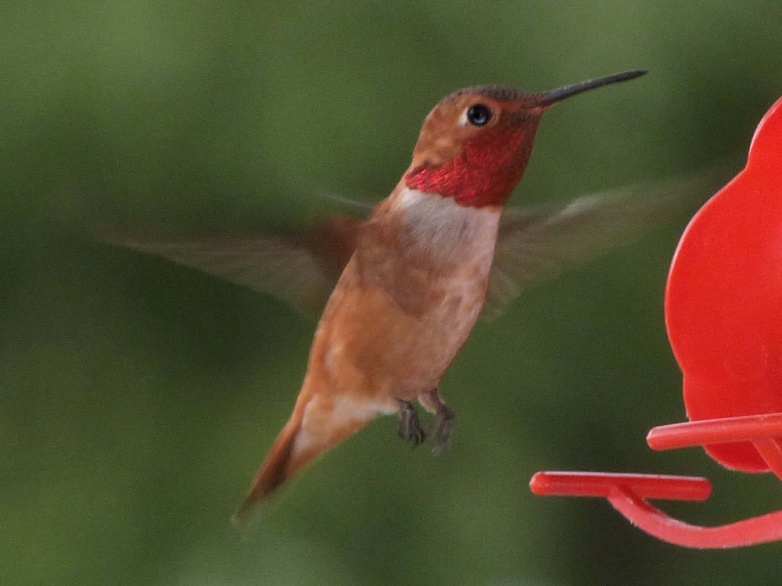 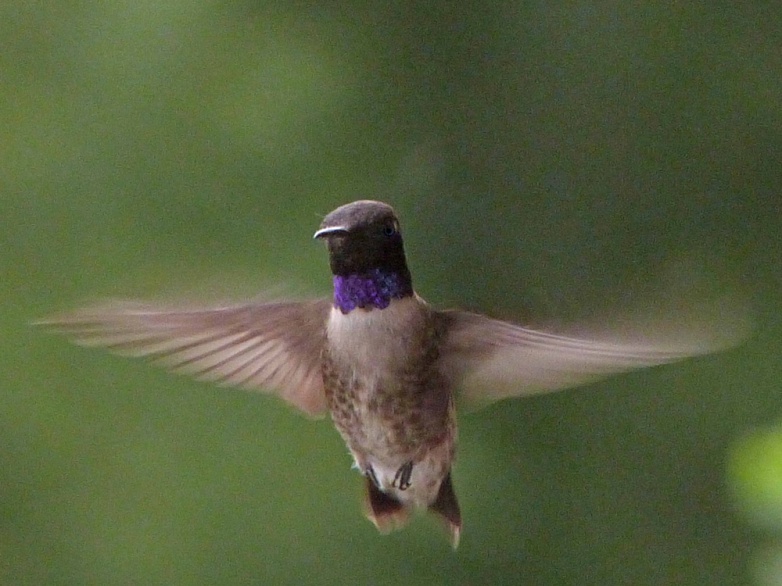                       Rufous Hummingbird                                 Black-chinned Hummingbird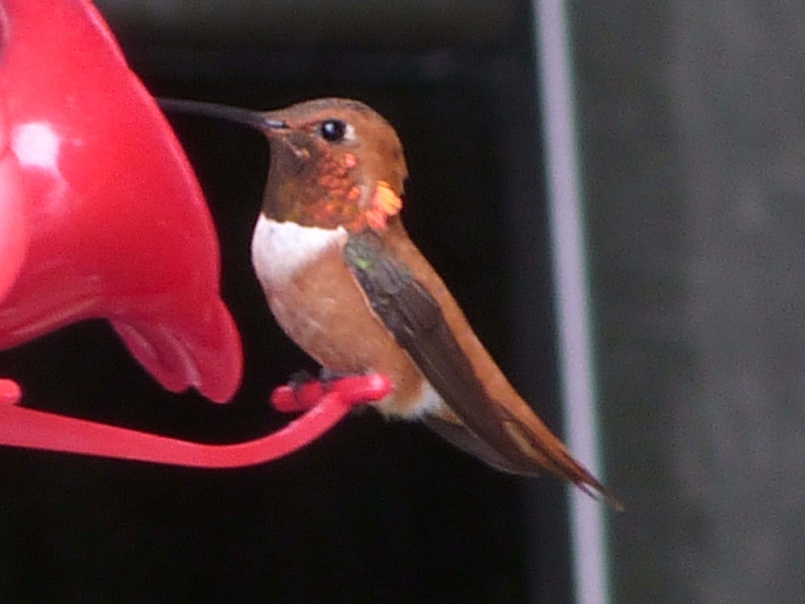 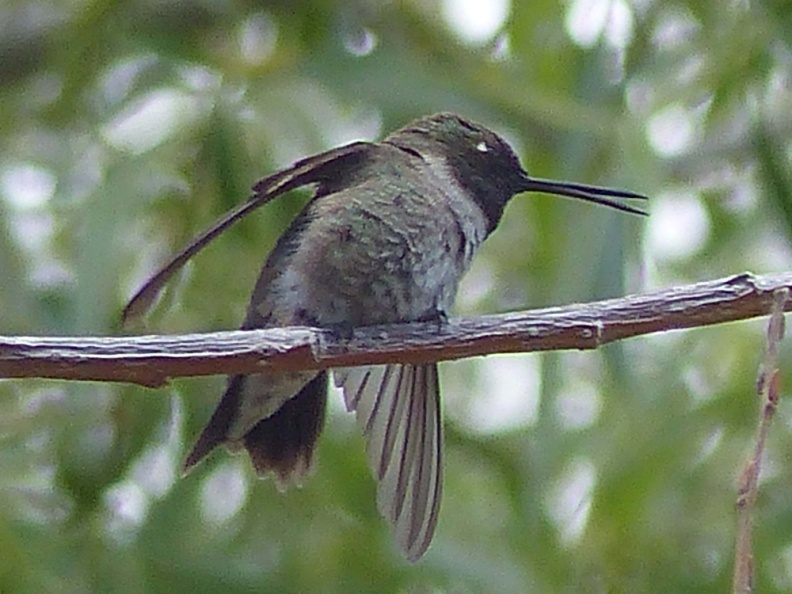                     Rufous Hummingbird                                 Black-chinned Hummingbird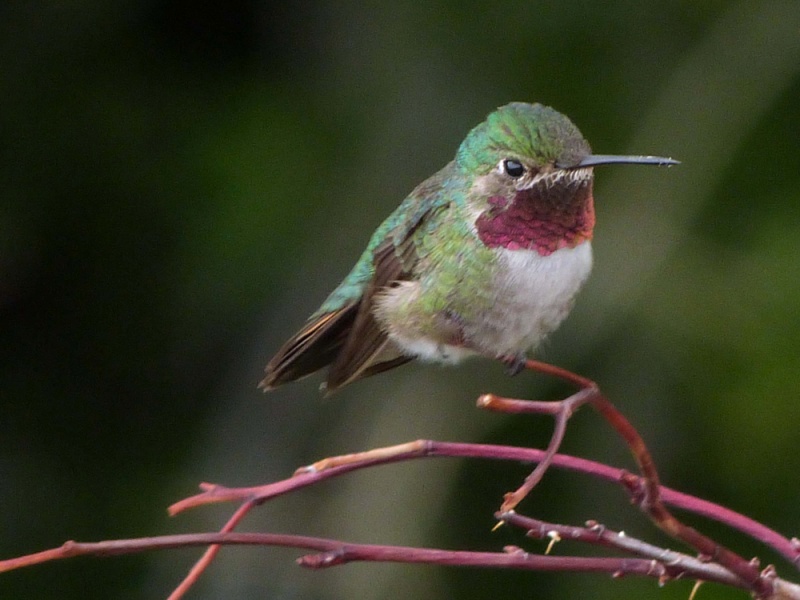 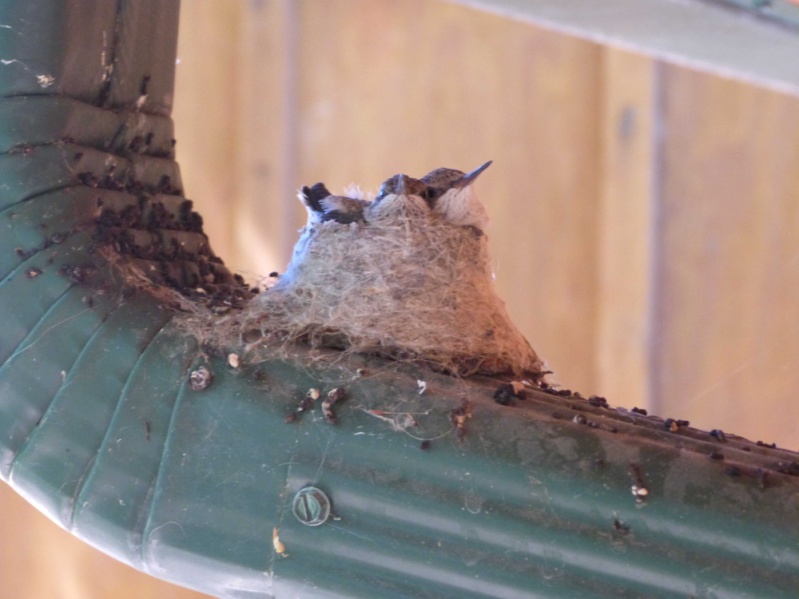                Broad-tailed Hummingbird                              Black-chinned Hummingbird